USER’s GUIDE:  
MDCM Self-Reporting Workbook2021-2022TABLE OF CONTENTS Understanding how your academic record is evaluated	4Purpose of the MDCM Self-Reporting Workbook	4Getting started	5How to enter data	5How to submit your completed workbook	6Legend (Workbook):	6Legend (This Guide)	8LAST NAME	8FIRST NAME	8McGill ID	8PROGRAM	8APPLICANT CATEGORY	8Section 2: SUMMARY OF POST-SECONDARY STUDIES	10PROGRAM TYPE	10PROGRAM NAME	11MAJOR	11LOCATION GROUP	11LOCATION & INSTITUTION	11START DATE & END DATE	11CREDIT COUNT FOR PROGRAM	12STATUS	12DATE OF CONFERRAL	12ADDITIONAL COMMENTS	12HONOURS PROGRAM	13STUDY ABROAD/EXCHANGE PROGRAM	13SUMMER PROGRAM	13PROFESSIONAL PROGRAM	13PART-TIME STUDIES	13SECTION 3: BASIS OF ADMISSION DEGREE	14ADMISSION BASED DEGREE & INSTITUTION	14ASSIGNED TO BACHELOR NAME	14ACADEMIC YEAR	14ACADEMIC TERM	15COURSE CODE	15COURSE NAME	15COURSE LEVEL	15GRADE STATUS	16TRANSCRIPT NUMERICAL GRADE AND/OR LETTER GRADE AND/OR GPA	16TRANSCRIPT COURSE CREDIT WEIGHT	17MCGILL EQUIVALENT LETTER GRADE	17MCGILL EQUIVALENT COURSE CREDIT WEIGHT	18MCGILL GPA CONVERSION	18Is this a Basic Science? (OPTIONAL)	18SECTION 4: PRE-REQUISITES AND RECOMMENDED COURSES	20BASIC SCIENCE COURSES	20INCLUDES LAB	20INSTITUTION	20ACADEMIC YEAR	20COURSE CODE	20COURSE NAME	20GRADE STATUS	21TRANSCRIPT NUMERICAL GRADE AND/OR LETTER GRADE AND/OR GPA	21TRANSCRIPT COURSE CREDIT WEIGHT	21MCGILL EQUIVALENT LETTER GRADE	21MCGILL EQUIVALENT COURSE CREDIT WEIGHT	21EXEMPTION/SUBSTITUTION	21SECTION 5: EXTENUATING CIRCUMSTANCES (OPTIONAL)	22SELECT COURSE(S) AFFECTED BY EXTC	22COURSE NAME	22ACADEMIC YEAR	22ACADEMIC TERM	22MCGILL GPA	22CLASSIFICATION OF COURSE	23SECTION 6: FEEDBACK REPORT	23IN PROGRESS SCIENCE PRE-REQUISITE COURSES (3 MAXIMUM)	23Appendix -Tables of grade point values for basic science prerequisites completed in a pre-university setting	24Quebec CEGEP	24International Baccalaureate (IBO) Exams Results	24College Board, Inc. AP Exams	25A-Level (or equivalent) Exams Results	25European Credit Transfer and Accumulation System (ECTS)  Grading Scale	25French Baccalaureate	26McGill Equivalent grade point value	26Understanding how your academic record is evaluated The Office of Admissions considers several criteria in evaluating each candidate’s academic strength for admission to the MDCM program.  The MDCM Self-Reporting Workbook is the tool used to assess a candidate’s academic profile.  ‘Basis of admission degree’ means the undergraduate-level degree upon which your candidacy is assessed, and the cumulative grade point average obtained within that degree is the primary measure of degree performance.  Applications are first verified to ensure eligibility, and based on the academic evaluation or the CASPer score, approximately 4 to 6 times the number of candidates as there are interview seats are moved forward to the CV review and full prescreening step. In order to determine who will be invited to interview, among candidates who move to the full pre-screening step, the academic performance is weighted at 70% and the non-academic context elements (the CV and the CASPer test score) are weighted at 10% and 20%, respectively.  Within the 70% academic prescreening score, 63% is based on the undergraduate CGPA and 7% is based on academic context.  The assessment of an applicant's academic context is based upon elements such as the progression of difficulty of coursework, graduate studies and recognition of professional programs (i.e.: programs that lead to the practice of a profession and for which one must be a member of a professional order).For applicants invited to the multiple mini-interviews (MMIs), the final rank order list (which includes those who will receive an offer of admission and those who will be placed on a waiting list) is based 100% on interview performance.For more information about the selection process, please see: www.mcgill.ca/medadmissions/applying/selection-processPurpose of the MDCM Self-Reporting Workbook Assessment of academic strength is based upon the undergraduate (Bachelor’s degree) record. This is the BASIS OF ADMISSION DEGREE, for which detailed information must be reported in Section 3: Basis of Admission Degree of the workbook. The basis of admission degree is expected to be a 120-credit university degree program, or, for candidates who hold a Diploma from a Quebec-based CEGEP or equivalent pre-university studies, a 90-credit program from a Quebec university is accepted. If you are applying on the basis of a second bachelor’s degree you must report courses and grades for both bachelor’s degrees.NB: While you will be asked to list all post-secondary programs undertaken in Section2:  Summary of Post-Secondary Studies you will not be required to report individual courses or grades for all your programs if they are not part of your basis of admissions degree. Getting startedBefore you get started: You will need a valid McGill ID number in order to complete the self-reporting workbook. Once you have successfully submitted the online application forms (including payment), you will receive a confirmation and a nine digit McGill identification number by email; this may take 24-48 hours to receive.Have on hand copies of all of your academic records (i.e. transcripts) for your basis of admission degree or degrees. If your basic science prerequisite courses were not taken in a university, (i.e., CEGEP, AP exams, A-Level, French Baccalaureate, or distance education) you will also need these academic records for self-reporting.  To get started, you need to download the workbook from the following website: www.mcgill.ca/medadmissions/applying/elements/maaw You must save the file to your hard drive before entering any text in order for the internal links to work.Technical notes on the Workbook: The Self-Reporting Workbook can be completed in Microsoft Excel® . The desktop version of this software is recommended. N.B. > McGill University does not endorse or support any of the above-mentioned software.  Those using an operating system in another language may run into some errors especially concerning the date.  Please ignore and complete the workbook to the best of your ability.  We are aware of these limitations and will correct them upon receipt of your workbook.  If there are any issues with your submission our office will contact you directly. How to enter dataBE CONSISTENT! 
When entering data in a table, be consistent with terminology.  Ensure that your data entry accurately reflects what appears on your official records.  The Self-Reported Workbook is verified against your transcripts by the Admissions Office. The information you provide in the Workbook must be accurate and true.  McGill University reserves the right to require official academic records at any time during the admissions process and rescind any offer of admission made if discrepancies between unofficial and official records(s) are found. Blank fields (do not enter “N/A”):  the workbook will display feedback if a field MUST be completed. Otherwise, it is preferable to leave field blank rather than entering values such as N/A.  How to submit your completed workbookOnce you have finalised your workbook and ensured that the data presented is accurate and clean, you can submit it as per the instructions found at: www.mcgill.ca/medadmissions/applying/elements/maaw   Please note that unlike other documents in support of your application to medicine or dentistry, you do not upload your workbook to Minerva.  The workbook is transmitted to the admissions office by email, once you click on the link provided in the final section of the workbook.  Please allow a minimum of 10 business days for the workbook to appear as “received” on your Minerva document checklist.  Be sure to name the file as indicated in SECTION 6: FEEDBACK REPORT before submitting it.Legend (Workbook): 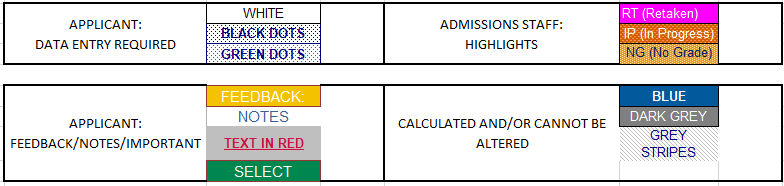 The following images are included as detailed example pages in the workbook; access them using the button available on the relevant pages: 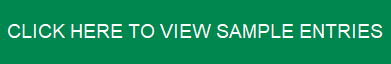 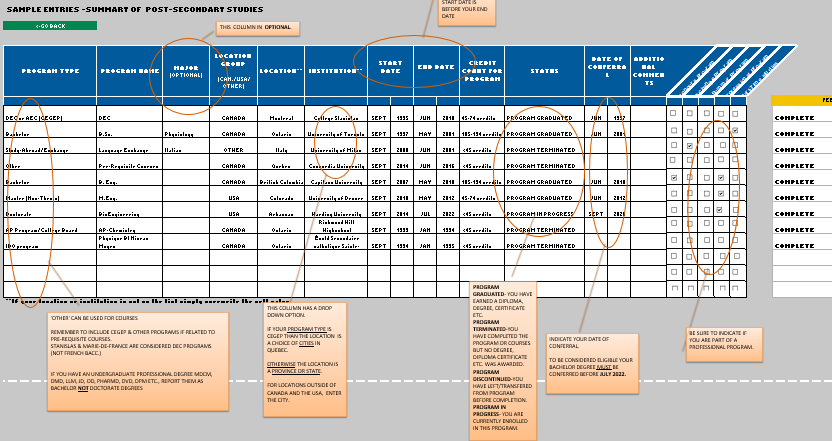 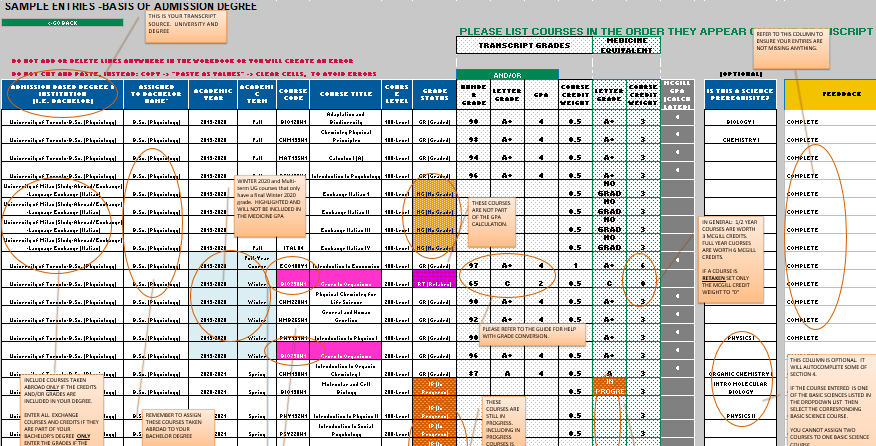 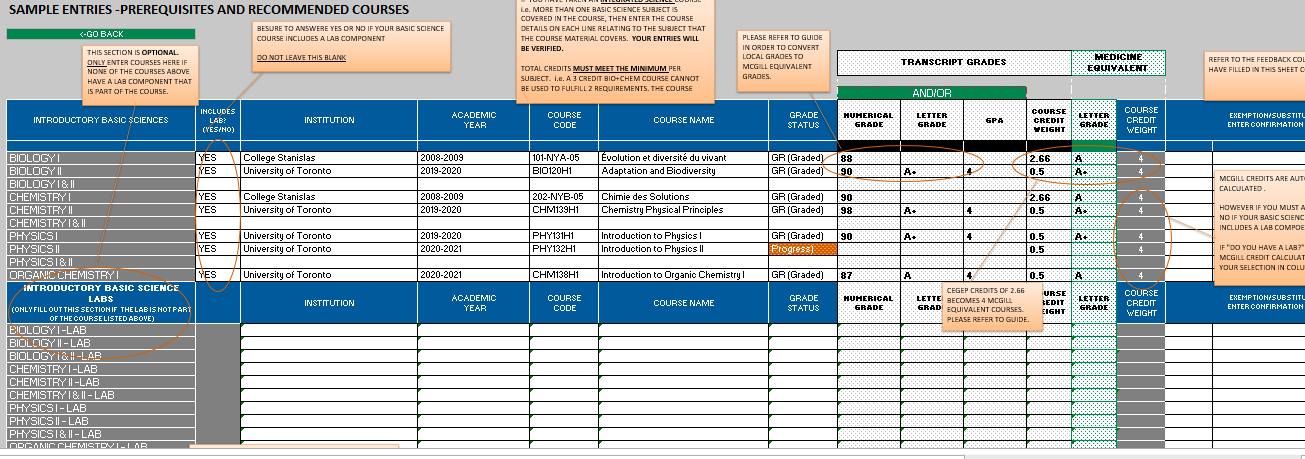 Legend (This Guide)Example data entries are presented in a red, mono-spaced font.FIELD NAMES are presented in green.SECTION 1: Applicant General InformationThis section identifies the owner of the data (that’s you!).  You must have a valid 9-digit McGill ID number before submitting the completed version of the workbook. LAST NAMEEnter your last name as per your application.  FIRST NAME  Enter your first name as per your application.  Middle names are optional. McGill ID  Enter your 9-digit McGill identification number.  You receive this number once Step 1 of your application has been completed and your payment has been processed.PROGRAM  Select (from a dropdown list) the short name of the program to which you are applying.  APPLICANT CATEGORY  Select (from a dropdown list) the short name of the Applicant Category in which you are applying.  Medicine applicants: Optional Pathways.Several additional application pathways are available.  Read the eligibility information and use the drop-down to indicate if you are eligible and wish to be considered.Full-time members of the Canadian Armed Forces may be eligible for the Programme militaire d'études en médecine (training in French only. Read the eligibility requirements. Indigenous residents of Canada (outside Quebec) may be eligible for the Canadian Indigenous pathway.” Read the eligibility requirements. (select the ‘Canadian’ tab on this page). Note-First Nations & Inuit residents of Quebec should select the “MD-FNIN” program in the Applicant Category field and do not check this box –see details for the Quebec pathway here-select the ‘Quebec’ tab). Additional checklist items will be added to your file after your workbook is processed by the office.Quebec residents who self-identify as Black may be eligible for the Black Candidate Pathway. Read the eligibility requirements. Additional checklist items will be added to your file after your workbook is processed by the office.Quebec residents who attended a Quebec public high school in a rural or small population centre may be eligible for the Rural or Small Population Pathway. Consult the List of Quebec population centres,  Read the eligibility requirements.  You must provide the name, postal code and number of years you attended a public high school in Quebec located in a rural or small population area.  Note- do not select this pathway or enter any high school information if you attended a private school in Quebec, or any high school outside Quebec.Section 2: SUMMARY OF POST-SECONDARY STUDIES This table is a summary of your entire post-secondary history, including CÉGEP, graduate programs, study abroad or exchange sessions, independent or open studies, and applicable advanced secondary studies such as AP courses, A-Levels, IBO or French Baccalaureate.PROGRAM TYPE Select from the dropdown menu the option that best describes the program type. PROGRAM NAMEEnter the name that best describes the program.  Example: Bachelor of ArtsExample: Certificate in AccountingExample: Master of Applied SciencesExample: PHDExample: IB Health SciencesMAJORIndicate the area of study in which you are majoring (optional).LOCATION GROUP	Indicate the location of the relevant institution using the dropdown menu.  Your choices are Canada, USA or Other.LOCATION & INSTITUTIONIndicate the location of the relevant institution using the dropdown menu. If your institution does not appear in the menu, enter the name manually.If you must manually enter the name of the institution you attended, use the official name of the institution as indicated on official records.  If there is a specific campus involved, include the campus name.Example: McGill UniversityExample: University of Western OntarioExample with campus: University of British Columbia (Vancouver)START DATE & END DATEUse the drop-down menus to enter the month and year in which you started attending this institution and in which you finished or will finish attending the institution for the relevant program.  N.B. > the start and end dates should match the dates appearing on your transcript for the program.If you are ‘in progress’ studying another bachelor’s program that is expected to be completed after July 2022, section 2 will display feedback to that effect and the summary page will indicate that section 2 is incomplete.  Ignore the comment if you have already completed a previous bachelor’s degree that will be used as your basis of admission degree.  Degrees that are not completed by July 2022 will not be included in our evaluation.CREDIT COUNT FOR PROGRAM	Select from the dropdown menu the option that best describes the number of credits required for graduation.  STATUSSelect from the dropdown menu the appropriate STATUS for each of your listed programs.  DATE OF CONFERRAL Enter the date of conferral of the degree/diploma/certificate for programs that have been successfully completed. (Leave this field blank for programs that are IN PROGRESS or DISCONTINUED).ADDITIONAL COMMENTSUse this space to enter any comments.  Summary of transfers (e.g. “30 credits transferred from Concordia Univ.”)Special or exceptional conditions N.B. > If there were extenuating circumstances that had an impact on your academic performance and wish for special consideration of your application due to these circumstances, please review our policy at www.mcgill.ca/medadmissions/applying/elements/extenuating-circumstances .  Circumstances described in this document may not be considered if the criteria set out in above policy are not respected.HONOURS PROGRAMSelect the drop-down menu if your program is an honours programSTUDY ABROAD/EXCHANGE PROGRAMSelect the drop-down menu if your program was part of a study abroad or an exchange programNote that if the study abroad/exchange program is part of your basis of admissions degree you will need to enter these courses in section 3. Study abroad/exchanges that are greater than 1 semester of course work, the grades must be entered and not marked as NG (No Grade).SUMMER PROGRAMSelect the drop-down menu if your program is part of a summer program or were independent summer courses.PROFESSIONAL PROGRAMSelect the drop-down menu if your program is a professional program. (i.e.: programs that lead to the practice of a profession and for which one must be a member of a professional order). PART-TIME STUDIESSelect the drop-down menu if you completed this program on a part-time basis (i.e. usually 9 or fewer credits /3 or fewer courses per term).SECTION 3: BASIS OF ADMISSION DEGREEThis is the degree upon which your academic assessment for admission is based. In most cases, the BASIS OF ADMISSION DEGREE is your most recent undergraduate degree (exceptions include professional degrees such as Doctor of Medical Dentistry).  This should be a 120-credit university degree program, or, for candidates who hold a Diploma from a Quebec-based CEGEP or equivalent pre-university studies, a 90-credit program from a Quebec university is accepted. If you are applying on the basis of your second bachelor’s degree you must report courses and grades for both bachelor’s degrees.If you participated in a study abroad/exchange program during your basis of admissions degree studies you will need to enter these courses in section 3. Study abroad/exchanges that are greater than 1 semester of course work, the grades must be entered and not marked as NG (No Grade).Please list the courses in the order they appear on your academic transcript for ease of verification.NB: While you were asked to list all post-secondary programs undertaken in Section 2, you are not required to report individual courses or grades for these programs in Section 3.ADMISSION BASED DEGREE & INSTITUTION Select from the drop- down menu the institution-program type-major combination that corresponds to your transcript.  This is to identify the source of the course.  ASSIGNED TO BACHELOR NAME Select from the dropdown menu the bachelor’s degree that these course credits are contributing to.This is useful in the case of transfer credits, multiple institutions, exchange programs and switched programs. Example:  You attended institution A and studied X then after a year you transferred to institution B and studied Y.  After three years you were able to graduate from institution B with a degree in Y because you also used the credits earned when you were studying X at institution A.  Make sure that you assign all the courses taken at institution A to your degree in Y.  ACADEMIC YEAR	Enter the academic year in which the course took place.  It should always be in the YYYY-YYYY format. Example: 2008-2009ACADEMIC TERM	Use the list below to enter a valid option:  COURSE CODE	Enter the individual course code as it appears on the transcript.   Example: for PHYS 101Example: for CHM138Y1Example: for 101-NYA-05COURSE NAME	Enter the title of the course as it appears on the transcript. Feel free to abbreviate.  COURSE LEVEL	Select from dropdown menu the entry that most accurately represents the course level.
When completing the Course Level field, be sure to indicate the level as indicated by the institution (your university). If you are relying on ‘first-year’ or ‘second-year’ terminology, do not refer to the year in which you took the course, but the Level-Year in which this course is normally taken by a student in your institution. For example, you took COURSEXXX in your second year of a 4 year, 120-credit program. The course is an introductory level course in Latin, with no prerequisites. You should indicate this course as a 100-level course.GRADE STATUS	Use the list below to enter a valid option: TRANSCRIPT NUMERICAL GRADE AND/OR LETTER GRADE AND/OR GPA	Where applicable, enter the grade, mark or notation of the course as per the transcript.  Either a numerical grade and/or a letter grade and/or a GPA must be entered.Special note regarding grades for courses taken in the Winter 2020 termAs described under Educational requirements:The workbook will not include Winter 2020 grades in the GPA, this applies equally to all applicants regardless of the impact of COVID-19 on your studies or the policy of your educational institution. However, please enter these grades in the workbook exactly as they appear on your transcript (letter, numerical, or Pass/Satisfactory/Credit, etc.)Winter 2020 credits for all successfully completed courses will be counted towards degree totals as reported on the institution’s transcript.Winter 2020 semester credits will not be considered when assessing eligibility related to full-time studies. Basic Science prerequisite courses with grades of Pass, Satisfactory, Credit, etc. will be accepted for Winter 2020 only.2019-2020 full year courses are not counted in the GPA. Candidates who have fewer than 45 graded credits after the exclusion of 2019-2020 full year courses should submit a letter of extenuating circumstances. TRANSCRIPT COURSE CREDIT WEIGHT	Enter the credit value or weight of the course, as per the transcript.  This field is used in calculations and, therefore, should only contain a number.Example:  3.0, 6.0, 2.66 etc.NB: To assist you in converting your institutional grades and credits to their McGill equivalents please consult the appendix.  If the tables provided in the appendix do not capture the grading scheme of your institution, you may refer to the following links:USA: Consult     Canadian: Refer to the appendix (last page)International: Consult hwww.mcgill.ca/gradapplicants/international/apply/equivalency.  If no scale here is appropriate, please contact the admissions office and request grading scheme for your country or institution.MCGILL EQUIVALENT LETTER GRADE	Select from the dropdown menu the McGill grade equivalent that corresponds with the grade that appears on the transcript. A letter grade must be entered.  These grades will be converted to a McGill scale. Refer to the Appendix for more information.MCGILL EQUIVALENT COURSE CREDIT WEIGHT	Enter the credit value or weight of the course accordingly.  Refer to the example below as a rough guideline.  This field is used in calculations and, therefore, should only contain a number.  Refer to the Appendix for more information.Example:  For University of Toronto students a 0.5 credit semester course is equivalent to a 3.0 credit semester course at McGill.Example:  For some international students if your local institution has courses weighing 10, 15, 80 credits then keep them as 10, 15 and 80 credits when entering the McGill equivalent.Note:   It is important that the conversion should hold the same proportion of weight as your overall GPA and should reflect the local grade in your transcript.  Often your local credit has a 1 to 1 relationship with a McGill credit.MCGILL GPA CONVERSIONThis is a calculated field. The figure that appears in this box is a calculated field, generated by the Workbook on the basis of the data you entered. This field is locked for viewing only.Is this a Basic Science? (OPTIONAL)If the reported course also fulfills a basic science requirement or a recommended course select the appropriate basic science option that corresponds with the course from the drop down list provided.  This will help to automatically populate some of section 4. This is optional and the applicant can also fill in section 4 manually in the case of basic sciences taken in CEGEP or outside of the basis of admissions degree.You cannot assign multiple courses to one basic science course.  SECTION 4: PRE-REQUISITES AND RECOMMENDED COURSESDetails about the Basic Science Pre-requisite courses and policies are found here: www.mcgill.ca/medadmissions/applying/requirements-edu/basic-science-prerequisites This section will automatically populate most of the basic science information if you used the drop box option in section 3.  Otherwise you may fill out this section directly for example if your basic sciences are from CEGEP or outside your basis of admission degree.  Please verify that the entire section is complete before moving to the next section.  BASIC SCIENCE COURSES	These fields are populated automatically and cannot be altered.INCLUDES LAB Drop down box if your pre-requisite course includes a lab YES or NO.  If the lab is a separate course, select NO and then enter the course below in the area designated for lab-only courses. INSTITUTION	Select from the dropdown menu the appropriate institution. This menu is populated on the basis of information you reported in section 2.  If the institution appears more than once (for example, you listed the institution for more than one program in Table 2), select any of the values as they are treated equally.  ACADEMIC YEAR	(refer to previous section)COURSE CODE	(refer to previous section)COURSE NAME	(refer to previous section)GRADE STATUS	(refer to previous section)Select from the dropdown menu the grading scale that best describes the source of your grade.TRANSCRIPT NUMERICAL GRADE AND/OR LETTER GRADE AND/OR GPA	(refer to previous section)TRANSCRIPT COURSE CREDIT WEIGHT	(refer to previous section)MCGILL EQUIVALENT LETTER GRADE	(refer to previous section)MCGILL EQUIVALENT COURSE CREDIT WEIGHT	This is a calculated field. The figure that appears in this box is a calculated field, generated by the Workbook on the basis of the data you entered. This field is locked for viewing only. All courses are converted to a McGill-Equivalent credit weight of 3, with the exception of courses with an integrated lab, which are worth 4 credits.  All courses listed in the Introductory Basic Science Labs section are converted to a McGill-Equivalent credit weight of 1.EXEMPTION/SUBSTITUTION Use this section if you have obtained from the Office of Admissions approval of a request for exemption or substitution for a basic science prerequisite course.   Select from the dropdown box whether you are reporting an exemption or a substitution.  Enter the confirmation code that you received from the Office of Admissions granting the approval.SECTION 5: EXTENUATING CIRCUMSTANCES (OPTIONAL)This section will be considered ONLY if you have:indicated 'Extenuating Circumstances (EXTC)' on your web-based applicationUPLOADED via Minerva a written letter of explanation and supporting documents [Note: You cannot upload Extenuating Circumstance documentation via Minerva UNLESS and UNTIL you have indicated Extenuating Circumstances on your web-application.}.If you wish to apply for EXTC but did not indicate it in your web-based application please email admissions.med@mcgill.ca and the relevant checklist item will be added to your MINERVA account.Please consult the policy and instructions here:https://www.mcgill.ca/medadmissions/applying/requirements/elements/extenuating-circumstancesSELECT COURSE(S) AFFECTED BY EXTC Select from the dropdown menu the courses that have been affected by the extenuating circumstances (EXTC) set out in your uploaded documentation.COURSE NAME These fields are populated automatically and cannot be altered.For a description:  (refer to previous section)ACADEMIC YEAR These fields are populated automatically and cannot be altered.For a description:  (refer to previous section)ACADEMIC TERM These fields are populated automatically and cannot be altered.For a description:  (refer to previous section)MCGILL GPA These fields are populated automatically and cannot be altered.For a description:  (refer to previous section)CLASSIFICATION OF COURSE This column displays whether the selected course will affect your BASIS OF ADMISSIONS DEGREE, PREREQUISITES COURSES and/or RECOMMENDED COURSES.These fields are populated automatically and cannot be altered.  SECTION 6: FEEDBACK REPORTThe feedback report provided in this workbook is used to confirm and summarize the results of the data entered by the applicant. Note that the Medicine CALCULATED GPA is a preliminary calculation and is subject to: Verification against your transcriptPossible adjustments due to courses that are RETAKEN or due to EXTENUATING CIRCUMSTANCES. Any such adjustments will only be made if they are to the applicant’s advantage.Remember that, due to COVID-19, no Winter 2020 courses are calculated in the Medicine GPA, so it is normal that you may see a discrepancy with your institution’s transcript.IN PROGRESS SCIENCE PRE-REQUISITE COURSES (3 MAXIMUM) Note that if you indicated in Section 4 that up to a maximum of 3 basic science courses are in progress as of the Nov. 1 application deadline, you will see a table appear. Use this table to indicate the anticipated date you will submit the official grades to the Admissions Office.  You are required to submit your grades by uploading a copy of the relevant unofficial transcript to Minerva. A checklist item will be added to Minerva by early January for applicants who indicated in progress science pre-requisite courses.  Grades must be submitted by May 30 at the latest for candidates who receive an offer of admission.If you have any additional comments please enter them in the designated box.Appendix -Tables of grade point values for basic science prerequisites completed in a pre-university settingThese tables are for your information only.
Quebec CEGEPInternational Baccalaureate (IBO) Exams ResultsCollege Board, Inc. AP ExamsA-Level (or equivalent) Exams ResultsEuropean Credit Transfer and Accumulation System (ECTS)
 Grading ScaleFrench BaccalaureateMcGill Equivalent grade point value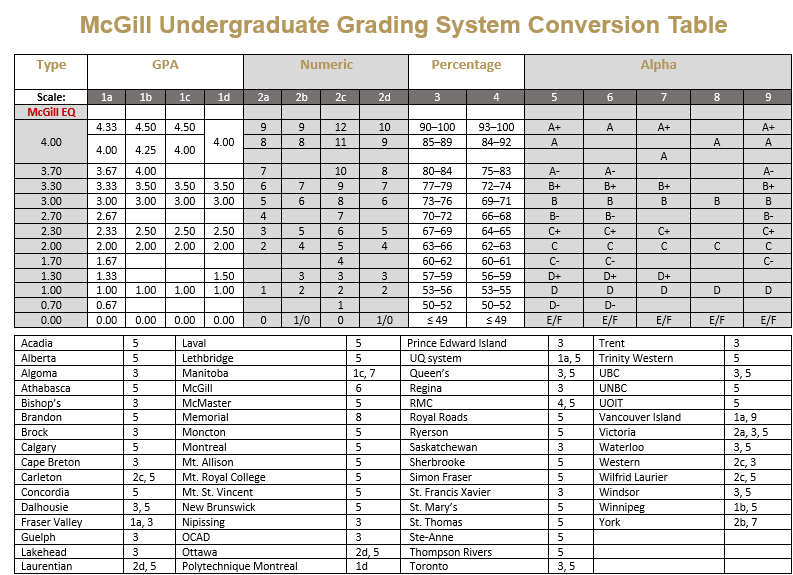 MD-ROQ-U (Québec resident, university-level)MD-CDN (Canadian (non-QC) resident)MD-INTL (International resident)MD-FNIN (First Nations, Inuit)  For Quebec residents onlySelect this Program Type:To designate :A-Levels Advanced Level examinations or programs such as those in UK-based education systemsAP Program/College BoardAdvanced Placement examinations or programs from CollegeBoard, Inc.BachelorBachelor degree programAssociate degree programUndergraduate Professional program (MDCM, MD, DDS, DMD, LLB, JD, OD, PharmD, DVM, DPM etc.)Other Bachelor degree programs that do not fit elsewhere.DEC or AEC (CEGEP) programDiploma of Collegial Studies (DEC) program from CEGEP, or equivalent AEC programsDoctorate Professional or thesis-based program leading to a Doctorate degree (PhD). This does not include undergraduate professional programs which should be reported as a bachelor degree.French Bacc. Program offered by or based on the French Baccalaureate systemNote: If you have received a French Bacc. from Stanislas or Marie de France please report as DEC or AEC (CEGEP) program.IBO program Program offered by International Baccalaureate Organisation (IBO) Masters (Thesis) Thesis-based program leading to a Master’s degree.  Some examples include: M.Sc., M.A.,  etc.Masters (Non-Thesis)Non-Thesis-based, course-based, applied, or professional program leading to a Master’s degree.  Some examples include: M.Sc (A)., M.B.A., LL.M., etc.Dipl or Cert progUndergraduate- or graduate-level diploma or certificate program including post-baccalaureate programs Tech/Vocational For a technical training or vocational college program, including technical certificationsStudy-Abroad/Exchange For a university-organised or university-sponsored study-abroad or exchange programOther For undergraduate studies that are not part of any specific program, sometimes referred to as open studies or independent studies.  For a graduate- or post-graduate-level program that does not fit elsewhere in this list. For a program that is not university-based (i.e., neither graduate nor undergraduate) that does not fit elsewhere in this list.  Enter this text:To designate that:PROGRAM IN PROGRESSthe program is in progress at the time of your application.  PROGRAM DISCONTINUEDyou have abandoned the program.PROGRAM GRADUATEDall degree requirements have been successfully completed at the time of application (enter the date of conferral of the degree/diploma/certificate in the DATE OF CONFERRAL column).   PROGRAM TERMINATEDyou are reporting course work, or the program did not lead to a degree/diploma/certificate etc. (i.e.: could be used to enter an elective course taken outside of your home institution that is not part of any degree.)you transferred to another institution before completing the programEnter this text:To designate this:FallFirst session of the academic year. 
“Fall” session for semester, trimester or quarter-based institutions.  WinterSecond session of the academic year.
“Winter” session for semester, trimester or quarter-based institutions.  SpringSpring session for QUARTER-based institutionsSummerThird session of the academic year.
“Summer” session for semester, trimester or quarter-based institutions.  Full-Year courseCourses spanning of the first and second sessions of the academic year
“Fall-Winter” in most institutions.Term n/aIf the course is not a full term or if you feel that none of the above options correctly captures the nature of your term.Select this value:To designate this:000-Levela pre-freshman level course.  Typically, these courses start with a “0” in their numbering (e.g. PHYS 099).100-Levela Freshman / “First Year” / U0 –level course, including all CEGEP courses  200-Levela Sophomore / “Second Year” / U1 –level course.  300-Levela Junior / “Third Year” / U2 –level course. 400-Levela Senior / “Fourth Year” / U3 –level course.  500-Levelan advanced undergraduate course (e.g. Master’s-level course available to undergraduates)GR-Levela graduate-level course (i.e. part of an graduate program) but contributes to the bachelor degree.Select this value:To designate:GR(GRADED)the course grade (letter or numerical) is calculated in the GPA NG(NO GRADE)the course result cannot be calculated in the GPA (does not have a point value).  This includes Pass/Fail, Satisfactory/Unsatisfactory notations (e.g. PASS, CR, S, W, CNT, IPR, etc.)Note: Please report all transfer credits and grades.Note: Please report your study abroad/exchange program if taken during your basis of admissions degree. Study abroad/exchanges that are greater than 1 semester of course work, the grades must be entered and not marked as NG (No Grade). Transfer credits do not include studies done in CEGEP or high school.IP(IN PROGRESS)the course is in progress and its final grade or notation is not available at this time.RT(RETAKEN)This course was subsequently retaken. [EXAMPLE: You took BIO 101 in 2009 and got a D; enter this information in one row and indicate a GRADE STATUS of RT and set the McGill credits to zero. You took BIO 101 again in 2010 and got a B; enter this information on a separate row and indicate a GRADE STATUS of GR (Graded). This allows us to calculate your GPA in the manner most advantageous to the applicant, counting only the better of the two grades.] Make sure to indicate the GRADE STATUS as RT on the course with the failed or lesser grade.Select this value:To designate:BIOLOGY IIntroduction to biology part I (1 semester)BIOLOGY IIIntroduction to biology part II (1 semester)BIOLOGY I & IIIntroduction to biology part I & II (full year)CHEMISTRY IIntroduction to chemistry part I (1 semester)CHEMISTRY IIIntroduction to chemistry part II (1 semester)CHEMISTRY I & IIIntroduction to chemistry part I & II (full year)PHYSICS IIntroduction to physics part I (1 semester)PHYSICS IIIntroduction to physics part II (1 semester)PHYSICS I & IIIntroduction to physics part I & II (full year)ORGANIC CHEMISTRY IIntroduction to organic chemistry (1 semester)BIOLOGY I –LABLab component to introduction to biology part I (1 semester)BIOLOGY II – LABLab component to introduction to biology part II (1 semester)BIOLOGY I & II –LABLab component to introduction to biology part I & II (full year)CHEMISTRY I –LABLab component to introduction to chemistry part I (1 semester)CHEMISTRY II- LABLab component to introduction to chemistry part II (1 semester)CHEMISTRY I & II – LABLab component to introduction to chemistry part I & II (full year)PHYSICS I – LABLab component to introduction to physics part I (1 semester)PHYSICS II – LABLab component to introduction to physics part II (1 semester)PHYSICS I & II – LABLab component to introduction to physics part I & II (full year)ORGANIC CHEMISTRY I –LABLab component to intro to organic chemistry (1 semester)INTRO MOLECULAR BIOLOGYIntroduction to molecular biology (1 semester)INTRO CELL BIO & METABOLISMIntroduction to cell bio & metabolism (1 semester)INTRO MAMMALIAN PHYSIOLOGYIntroduction to mammalian physiology part I (1 semester)CEGEP GradesMcGill letter grade equivalentMcGill grade point valueCEGEP Credit Units to 
Semester Hours87% or higherA4.0multiply by 1.5(e.g. 2.66 cr = 4.0 sem hrs)83—86%A-3.7multiply by 1.5(e.g. 2.66 cr = 4.0 sem hrs)79—82%B+3.3multiply by 1.5(e.g. 2.66 cr = 4.0 sem hrs)75—78%B3.0multiply by 1.5(e.g. 2.66 cr = 4.0 sem hrs)71—74%B-2.7multiply by 1.5(e.g. 2.66 cr = 4.0 sem hrs)67—70%C+2.3multiply by 1.5(e.g. 2.66 cr = 4.0 sem hrs)63—66%C2.0multiply by 1.5(e.g. 2.66 cr = 4.0 sem hrs)60—62%D1.0multiply by 1.5(e.g. 2.66 cr = 4.0 sem hrs)59% or lowerF0.0multiply by 1.5(e.g. 2.66 cr = 4.0 sem hrs)IBO Exam ResultMcGill letter grade equivalentMcGill grade point valueIBO Exam weights to 
Semester Hours7A4.0Assign each higher-level exam
 6 semester hours.N.B. > Standard level exams are not considered to fulfill any of the basic science prerequisites.6AB3.5Assign each higher-level exam
 6 semester hours.N.B. > Standard level exams are not considered to fulfill any of the basic science prerequisites.5B3.0Assign each higher-level exam
 6 semester hours.N.B. > Standard level exams are not considered to fulfill any of the basic science prerequisites.4C2.0Assign each higher-level exam
 6 semester hours.N.B. > Standard level exams are not considered to fulfill any of the basic science prerequisites.3D1.0Assign each higher-level exam
 6 semester hours.N.B. > Standard level exams are not considered to fulfill any of the basic science prerequisites.2F0Assign each higher-level exam
 6 semester hours.N.B. > Standard level exams are not considered to fulfill any of the basic science prerequisites.1F0Assign each higher-level exam
 6 semester hours.N.B. > Standard level exams are not considered to fulfill any of the basic science prerequisites.AP Exam ResultMcGill letter grade equivalentMcGill grade point valueAP exam weights to 
Semester Hours5A4.0Assign each exam result
 6 semester hours4AB3.5Assign each exam result
 6 semester hours3B3.0Assign each exam result
 6 semester hours2F0Assign each exam result
 6 semester hours1F0Assign each exam result
 6 semester hoursA-Level Exam ResultMcGill letter grade equivalentMcGill grade point valueA-Level Exam weights to 
Semester HoursAA4.0Assign each exam
 10 semester hoursBAB3.5Assign each exam
 10 semester hoursCB3.0Assign each exam
 10 semester hoursDC2.0Assign each exam
 10 semester hoursED1.0Assign each exam
 10 semester hoursNF0Assign each exam
 10 semester hoursECTS ResultsMcGill letter grade equivalentMcGill grade point valueAA4.0BA-3.7CB+3.3DB3.0EC2.0FXD1.0FF0.0French Bacc. ResultsMcGill letter grade equivalentMcGill grade point value16.0-20A4.014.0-15.9A-3.713.0-13.9B+3.312.0-12.9B3.010.0-11.9C2.00-9.9F0.0Letter GradeGrade point valueA+4A4A-3.7AB3.5B+3.3B3B-2.7BC2.5C+2.3C2C-1.7CD1.5D+1.3D1D-0.7DE0.5E/F0